ANEXO I – FORMULÁRIO DE REQUERIMENTO DE INSCRIÇÃODADOS PESSOAIS  INFORMAÇÕES SOBRE O ESTÁGIO DE PÓS-DOUTORADO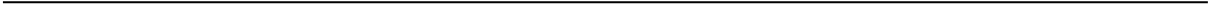 Assinatura do Candidato ao Pós-DoutoradoNome do Candidato:Data de Nascimento:Naturalidade:CPF e RG (ou documento equivalente no caso de candidato estrangeiro):Graduação:Universidade.País.Ano de conclusão.Doutorado:Universidade.País.Ano de conclusão.Nome do Programa de Pós-Graduação: Mestrado Profissional em Educação FísicaÁrea de Concentração:Educação Física EscolarLinha de Pesquisa:Campus:Marechal Cândido RondonCentro:Centro de Ciências Humanas, Educação e LetrasTítulo do Projeto de Pesquisa:Ensino das lutas na Educação Física escolarSupervisor:Jorge BothFinanciamento com bolsa: (Se sim, informar o orgão de fomento)(	)SIM	(  x	) NÃOPeríodo do Estágio: (dia/mês/ano)Início: 24/04/2023      Fim:23/04/2023